ObsahObsah	iiZoznam obrázkov a tabuliek	iiiZoznam skratiek	ivSlovník termínov	vÚvod	11	TeoretickÁ Časť	22	Praktická Časť	12.1	Metodika práce a metódy skúmania	13	Výsledky práce a ich prínos pre osobnostný rozvoj	14	Ukážka formátovania práce	24.1	Nadpis sekcie	24.1.1	Nadpis podsekcie	3Zoznam použitej literatúry	I4.2	Číselná metóda citovania	I4.3	Metóda citovania meno a rok	IČestné vyhlásenie	IIIÚvodNapíšte stručný úvod do problematiky, ktorej ste sa venovali v rámci svojej odbornej praxe.TeoretickÁ ČasťV tejto časti práce popíšte teoretické poznatky o problematike, ktorej ste sa venovali počas vašej odbornej praxe. Použite odbornú literatúru, ktorá sa zaoberá oblasťou skúmania a rozdeľte ju na vhodný počet kapitol a podkapitolPraktická ČasťCieľ práce jasne, výstižne a presne charakterizuje predmet riešenia počas vašej odbornej praxe. Súčasťou sú aj rozpracované čiastkové ciele, ktoré podmieňujú dosiahnutie cieľa hlavného.Metodika práce a metódy skúmaniaČasť Metodika práce a metódy skúmania spravidla obsahuje:Popíšte podrobne oblasť ktorej ste sa venovali, pracovné postupy ktoré ste pri nej využívali, softvérové a hardvérové nástroje s ktorými ste pracovaliVýsledky práce a ich prínos pre osobnostný rozvojPopíšte prínos odbornej praxe pre Vás osobnostný rozvoj (čo nové ste sa prakticky naučili/čo vám prax umožnila...).Výsledky práce a diskusia sú najvýznamnejšími časťami záverečnej práce. Výsledky, ktorými sú najmä vlastné postoje alebo vlastné riešenie vecných problémov, ku ktorým autor dospel, autor logicky usporiada a pri popisovaní ich dostatočne zhodnotí. Ukážka formátovania práceLorem ipsum dolor sit amet, consectetur adipiscing elit. Sed lacinia, leo nec porta gravida, orci massa pharetra velit, et faucibus ante massa sit amet felis. Sed blandit scelerisque scelerisque. Nunc pretium malesuada vulputate. Lorem ipsum dolor sit amet, consectetur adipiscing elit. Nulla vel pretium turpis, vel tempus nunc. Vestibulum orci velit, lobortis eu purus ut, finibus aliquam dui. Pellentesque sit amet accumsan tortor. Morbi nunc leo, suscipit sit amet erat eu, fermentum lacinia augue. Nam eget tristique nisi, at finibus velit. Vestibulum porttitor molestie nisl. Sed pharetra rutrum odio, sit amet vulputate urna pharetra non. Vivamus commodo tempor nibh ut semper. Mauris varius eu tortor non suscipit. Nullam eleifend non enim tincidunt porta.Suspendisse consequat quam ac consectetur malesuada. Lorem ipsum dolor sit amet, consectetur adipiscing elit. Aliquam ac aliquam tellus. Quisque vitae ante nibh. Maecenas ac tortor leo. Pellentesque mattis lectus ultrices congue sollicitudin. Interdum et malesuada fames ac ante ipsum primis in faucibus. Sed mollis massa quis dui volutpat consequat. Mauris rhoncus tellus ut rhoncus accumsan. Donec rhoncus euismod nisl eget mollis. Donec vitae nibh ipsum. Curabitur porttitor eget justo vitae porttitor.Nadpis sekcieQuisque aliquam id ex et semper. Sed ultricies pellentesque nisi id aliquam. Maecenas cursus nisi tortor, vitae tempus ante efficitur sed. Duis sed pulvinar est. Etiam in dui orci. Praesent id mollis nisi, sit amet mattis velit. Vestibulum feugiat nunc in justo vulputate semper. Pellentesque eros tellus, mattis nec nisi ut, rutrum aliquam ligula. Cras faucibus lacus vitae accumsan lacinia. Integer vel risus libero. In sit amet vestibulum risus, eget malesuada ante. Duis et suscipit purus, ac pharetra orci.Aliquam euismod, ante eu molestie euismod, justo arcu suscipit justo, quis dapibus tortor augue in felis. Maecenas consequat semper orci, eget vehicula lacus faucibus a. Ut consectetur, augue ut accumsan lobortis, orci est semper lectus, eu tempus magna orci ut ligula. Quisque vestibulum, lectus sit amet sagittis interdum, tellus felis fermentum risus, eget hendrerit nulla leo eget enim. Praesent mattis nunc a vulputate placerat. Mauris tortor metus, maximus et fringilla sed, consequat sit amet lorem. Aliquam accumsan tellus non libero fermentum imperdiet. In rhoncus, nulla dignissim aliquam ultrices, purus ex mattis neque, nec malesuada est turpis et quam. Vestibulum elementum sollicitudin diam in rhoncus. Interdum et malesuada fames ac ante ipsum primis in faucibus.Nadpis podsekcieNulla facilisi. Sed rutrum sem ut turpis facilisis euismod. Suspendisse mattis, velit et imperdiet eleifend, sem nunc pellentesque risus, a scelerisque massa nulla eu dolor. Vivamus pellentesque nisl et fermentum vehicula. Pellentesque quis massa egestas, iaculis magna id, imperdiet dolor. Aliquam vel lobortis lacus. Suspendisse tempor tincidunt lacus et aliquam. Praesent urna libero, pulvinar eu imperdiet nec, dapibus vel lacus:sed rutrum sem ut turpis facilisis euismodsuspendisse mattis, velit et imperdiet eleifend, sem nunc pellentesque risusa scelerisque massa nulla eu dolor.Suspendisse consequat quam ac consectetur malesuada. Lorem ipsum dolor sit amet, consectetur adipiscing elit. Aliquam ac aliquam tellus. Quisque vitae ante nibh. Maecenas ac tortor leo. Pellentesque mattis lectus ultrices congue sollicitudin. Interdum et malesuada fames ac ante ipsum primis in faucibus. Sed mollis massa quis dui volutpat consequat. Mauris rhoncus tellus ut rhoncus accumsan. Donec rhoncus euismod nisl eget mollis. Donec vitae nibh ipsum. Curabitur porttitor eget justo vitae porttitor.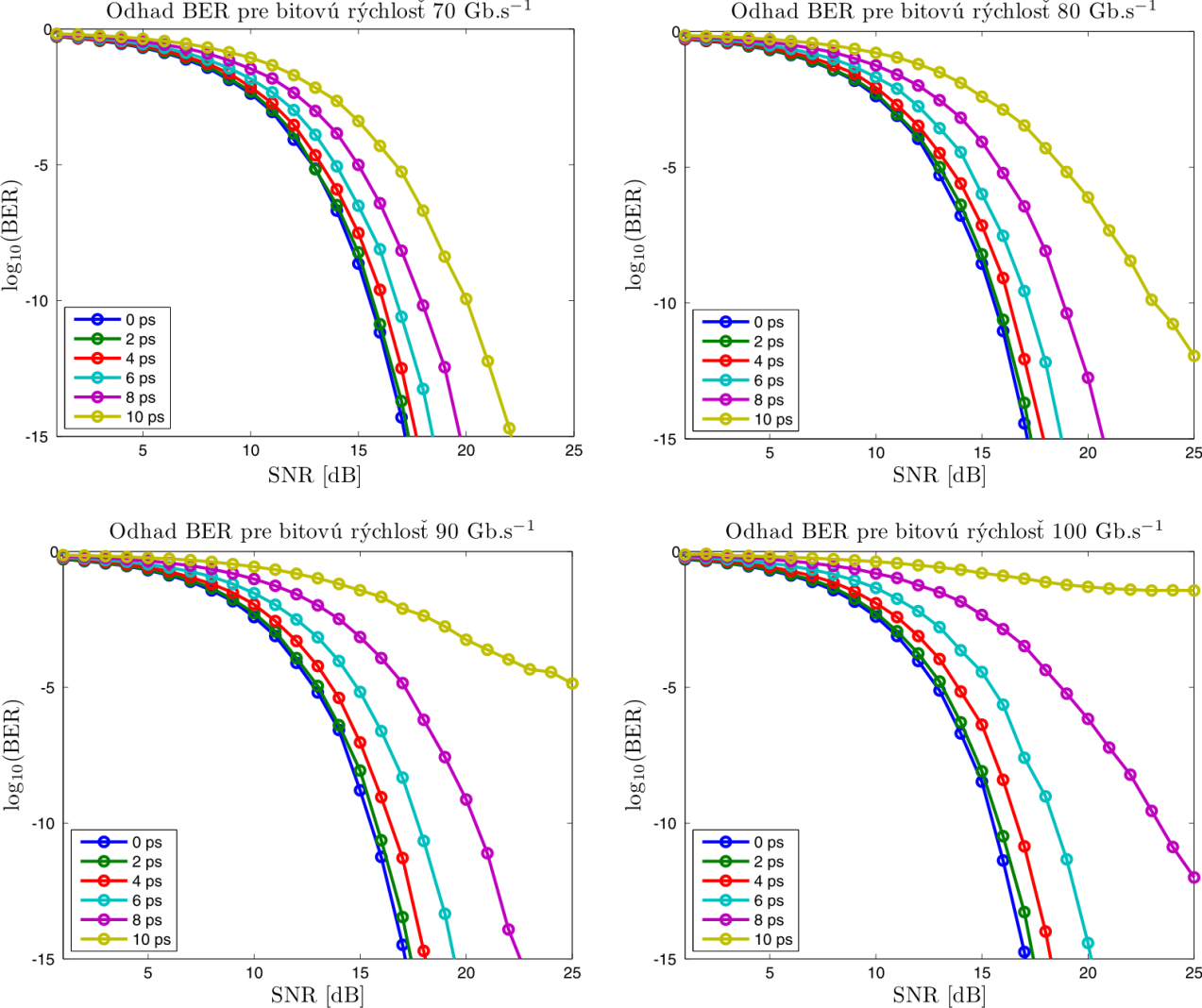 Obr. 2.1: Ukážka formátovania obrázku.Ukážka formátovania matematického vzťahukde y je funkcia a x je premenná.Tab. 2.1: Ukážka formátovania tabuľky.Zoznam použitej literatúryZoznam použitej literatúry obsahuje úplný zoznam bibliografických odkazov. Rozsah tejto časti je daný množstvom použitých literárnych zdrojov, ktoré musia korešpondovať s citáciami použitými v texte.Pri citovaní možno hodnotiť etiku citovania a techniku citovania. Etika citovania určuje spôsob dodržiavania etickej normy vo vzťahu k cudzím myšlienkam a výsledkom, ktoré sú obsiahnuté v iných dokumentoch a v použitej literatúre. Technika citovania, vyjadruje, či a ako správne, podľa technických noriem, autor spája miesta v texte so záznamami o dokumentoch, ktoré sú v zozname bibliografických odkazov.Číselná metóda citovaniaTáto metóda sa využíva najmä v technicky orientovaných prácach. Citovanie začína číslom 1, ktoré je uvedené v zátvorke (hranatej alebo oblej) pri prvom výskyte danej citácie. Citácia sa uvádza za citovaným odsekom pred bodkou, v prípade delenia alebo vzťahu pred dvojbodkou. V prípade, že text bol inšpirovaný viacerými zdrojmi uvedú sa čísla oddelené čiarkou pri prvom výskyte podľa významu pre daný odsek, pri ďalšom výskyte sú usporiadané vzostupne. V prípade viacerých zdrojov usporiadaných za sebou sa čísla uvádzajú vzostupne s pomlčkou napríklad [1-5,7].Jednotlivé položky v zozname bibliografických odkazov sú usporiadané vzostupne, teda od čísla 1 a formátované podľa normy ISO 690. Metóda citovania meno a rokPri ostatných záverečných prácach sa odporúča používať metódu citovania podľa prvého údaja (mena) a dátumu pri ktorej sa v texte uvedie v zátvorkách prvý údaj (priezvisko autora, alebo prvé slovo z názvu) a rok vydania citovaného dokumentu. Ak sa prvý údaj už nachádza v rámci textu, v zátvorkách za nim sa uvedie len rok. V prípade potreby sa v zátvorkách uvedú za rokom aj čísla citovaných strán. Ak majú dva alebo niekoľko dokumentov ten istý prvý údaj a rovnaký rok, odlíšia sa malými písmenami (a, b, c, a pod.) za rokom vo vnútri zátvoriek. To isté sa urobí aj v zozname bibliografických odkazov.Jednotlivé položky v zozname bibliografických odkazov sa uvádzajú v abecednom poradí. Sú usporiadané podľa prvého prvku (údaja), za ktorým nasleduje rok vydania dokumentu. Za ním v prípade potreby nasledujú malé písmená, ktorými sa odlišujú odkazy s rovnakým prvým údajom a rokom vydania.Čestné vyhlásenieVyhlasujem, že som zadaný elaborát z odbornej praxe vypracoval(a) samostatne, pod odborným vedením nadriadeného a používal(a) som len literatúru uvedenú v práci.ŽILINSKÁ UNIVERZITA V ŽILINEŽILINSKÁ UNIVERZITA V ŽILINEFakulta elektrotechniky a informačných technológiíFakulta elektrotechniky a informačných technológiíKatedra multimédií a informačno-komunikačných technológiíKatedra multimédií a informačno-komunikačných technológií2022Meno a priezvisko, titl.(2.1)DelenieDWDMCWDMΔλ1100 GHz20 nmΔλ250 GHz20 nmV Žiline dňa Meno priezvisko, titl.